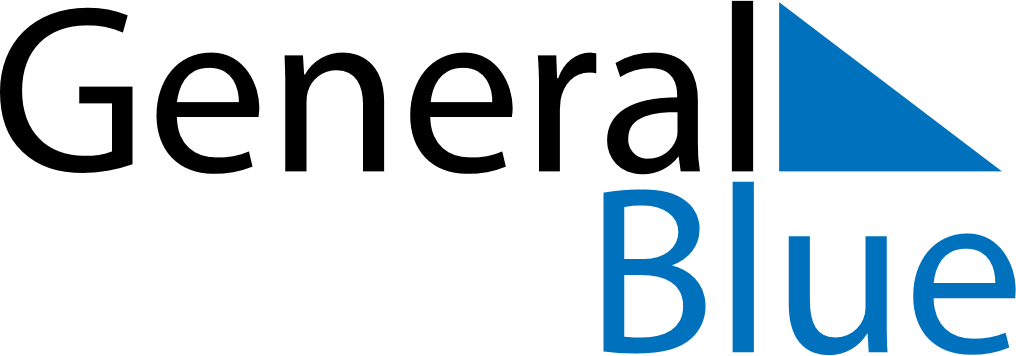 July 2018July 2018July 2018BelgiumBelgiumMondayTuesdayWednesdayThursdayFridaySaturdaySunday12345678910111213141516171819202122National Holiday232425262728293031